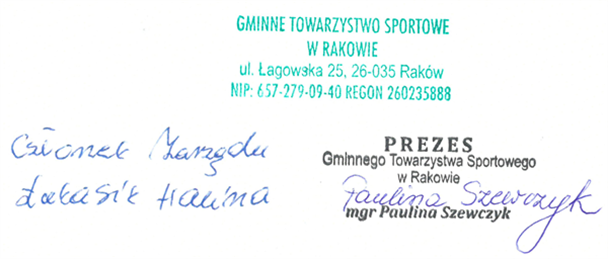 Gminne Towarzystwo Sportowe w Rakowie zwraca się z prośbą o przedstawienie oferty na zadanie pn: „Wykonanie ulotki promocyjnej” realizowane w ramach operacji pn. „Remont i doposażenie obiektu pełniącego funkcje kulturalno – sportowe dla mieszkańców gminy Raków” 19.2 Wsparcie na wdrażanie operacji w ramach strategii rozwoju lokalnego kierowanego przesz społeczność. Program Rozwoju Obszarów Wiejskich 2014 – 2020.I. Opis przedmiotu zamówienia1. Przedmiot zamówienia obejmuje wykonanie projektu graficznego oraz wydruk ulotki promocyjnej.Specyfikacja:Format: A4Gramatura: kreda 170 g Nakład: 1000 szt.Składana w UWydruk: pełen kolor Przedmiotem zamówienia jest również obróbka zdjęć i tekstu dostarczonego przez zamawiającego,
a także przygotowanie projektu graficznego publikacji.Warunkiem rozpoczęcia druku jest uzyskanie pisemnej akceptacji projektu graficznego od Zamawiającego (dopuszcza się korespondencję przesyłaną pocztą elektroniczną).2. W ramach realizacji przedmiotu zamówienia Wykonawca powinien dostarczyć wydrukowane ulotki 
do siedziby zamawiającego: Gminne Towarzystwo Sportowe ul. Łagowska 25, 26-035 Raków.II. Termin realizacji zamówieniaPrzewidziany termin realizacji 3 dni robocze od podpisania umowy jednak nie później niż do 27.06.2024 r. I III. Warunki udziału w postępowaniu1.	O udzielenie zamówienia mogą ubiegać się osoby fizyczne lub osoby fizyczne wykonujące działalność gospodarczą lub osoby prawne, dysponujące odpowiednim potencjałem technicznym oraz osobami zdolnymi do wykonania zamówienia.2.	Przedstawiona cena powinna zawierać cenę realizacji dostawy i nie może ulec zmianie podczas realizacji zadania.3.	Kryterium oceny ofert będzie cena brutto 100 %.4.	Cena określona w ofercie powinna obejmować wszystkie koszty związane z realizacją przedmiotu zamówienia.5.	Rozliczenie transakcji następować będzie przelewem na konto wskazane na fakturze w ciągu 7 dni od dnia otrzymania prawidłowo wystawionej faktury/rachunku przez Dostawcę.7.	Zamawiający zastrzega prawo do unieważnienia postepowania bez podania przyczyny. 8.	Zamawiający nie ponosi kosztów związanych z przygotowaniem oferty w przypadku unieważnienia postępowania.9.      Zamawiający zaznacza, iż Wykonawca może ulec zmianie w przypadku akceptacji umowy przedłożonej Zamawiającemu z zachowaniem wszystkich warunków przedmiotu zamówienia określonych w niniejszym zaproszeniu.IV. Warunki wykluczeniaW celu uniknięcia konfliktu interesów zamówienia udzielane przez Beneficjenta (Zamawiającego) nie mogą być udzielane podmiotom powiązanym z nim osobowo lub kapitałowo. Przez powiązanie kapitałowe lub osobowe rozumie się wzajemne powiązania między Beneficjentem lub osobami upoważnionymi do zaciągania zobowiązań w imieniu Beneficjenta lub osobami wykonującymi w imieniu beneficjenta czynności związane z przygotowaniem i przeprowadzeniem procedury wyboru wykonawcy a wykonawcą, polegające w szczególności na:a)	Uczestniczeniu w spółce jako wspólnik spółki cywilnej lub spółki osobowej,b)	Posiadaniu co najmniej 10% udziałów lub akcji,c)	Pełnieniu funkcji członka organu nadzorczego lub zarządzającego, prokurenta lub pełnomocnika,d)	Pozostawaniu w związku małżeńskim, w stosunku pokrewieństwa lub powinowactwa w linii prostej, e)	Pozostawaniu z wykonawcą w takim stosunku prawnym lub faktycznym, że może to budzić uzasadnione wątpliwości co do bezstronności tych osób. V. Kryteria oceny ofert, ich waga, sposób przyznawania punktacji:1.  Zamawiający przy wyborze ofert będzie się kierował następującymi kryteriami:1)	Cena –100 %Ad. 1.C= Cn/Cd x waga procentowa x 100C – punkty przyznane za cenęCn – najniższa cena bruttoCd – cena brutto danej ofertyOferta, która otrzyma najwyższą ilość punktów w w/w kryteriach zostanie uznana za najkorzystniejszą.VI. Opis sposobu przygotowania ofertyZłożona oferta powinna zawierać:Formularz ofertowy Oświadczenie o braku powiązań osobowych i kapitałowych.Klauzulę informacyjną.2.	Ofertę można złożyć tylko na całościowy zakres zamówienia. Brak możliwości dzielenia zamówienia na części. 3.	Należy złożyć ofertę zgodnie z wymaganiami Zamawiającego.4.	Wykonawca może złożyć tylko jedną ofertę, w jednym egzemplarzu.5.	Oferta jest składana tylko i wyłącznie w formie pisemnej, w języku polskim.6.	Oferta musi być podpisana przez Dostawcę lub przez osobę uprawnioną do składania oświadczeń woli w imieniu Dostawcy.7.	Zamawiający uznaje, że podpisem jest: złożony własnoręcznie znak, z którego można odczytać imię
i nazwisko podpisującego, a jeżeli własnoręczny znak jest nieczytelny lub nie zawiera imienia 
i nazwiska w pełnym brzmieniu to znak musi być uzupełniony napisem (np. w formie pieczątki), 
z którego można odczytać imię i nazwisko podpisującego.8.	Oferta musi być sporządzona w sposób trwały (np. na komputerze, długopisem).9.	Cena musi być podana w złotych polskich oraz podana do dwóch miejsc po przecinku. Oferta musi zawierać ostateczną, sumaryczną cenę obejmującą wszystkie koszty, z uwzględnieniem wszystkich opłat i podatków.10.  Informacje dotyczące zaproszenia do składania ofert można uzyskać pod nr tel. 600-330-476 oraz pod adresem e-mail gtsrakow@poczta.onet.pl VII. Termin i miejsce składania ofertOferty należy składać nie później niż do dnia: 20.06.2024 r. do godz. 14:00Oferty można składać:- drogą elektroniczną na adres mailowy: gtsrakow@poczta.onet.pl  W tytule wiadomości należy wpisać: „Oferta na wykonanie ulotki promocyjnej”- pisemnie na adres korespondencyjny: Gminne Towarzystwo Sportowe w Rakowie ul. J. Sienieńskiego 1926-035 Raków z dopiskiem: „Oferta na wykonanie ulotki promocyjnej” nie otwierać przed 20.06.2024 r. godz. 14.00 VIII. Informacje dodatkoweZamawiający zastrzega sobie możliwość odwołania zaproszenia do składania ofert i nieudzielenia zamówienia bez podania przyczyny.Zamawiający zastrzega możliwość naliczenia kar umownych wg zasad:Ustala się kary umowne w następujących wypadkach i wysokościach: 1. Wykonawca zapłaci Zamawiającemu kary umowne przez potrącenie bezpośrednio z wynagrodzenia lub poprzez osobną zapłatę według wyboru Zamawiającego:a) za odstąpienie od umowy z przyczyn za które Zamawiający nie ponosi odpowiedzialności, 
w wysokości 50 % wynagrodzenia brutto, o którym mowa w § 4 ust. 1, b) za opóźnienie w wykonaniu dostawy w wysokości 0,5 % wynagrodzenia brutto, o którym mowa w §4 ust. 1 za każdy dzień opóźnienia, c) za opóźnienie w usunięciu wad w wykonanej dostawie ujawnionych przy odbiorze przedmiotu umowy lub w okresie rękojmi, w wysokości 2 % wynagrodzenia brutto, o którym mowa w §4 ust. 1 umowy za każdy dzień zwłoki licząc od daty terminu uzgodnionego z Zamawiającym na jej usunięcie, 2. Zamawiający może dochodzić odszkodowania uzupełniającego w przypadku gdy wysokość poniesionej szkody będzie wyższa niż wysokość kar umownych. 3. Zamawiającemu przysługuje ponadto prawo dochodzenia odszkodowania na zasadach ogólnych prawa cywilnego, zgodnie z art. 471 k.c., jeżeli poniesiona szkoda przekracza wysokość zastrzeżonych kar umownych.IX. Informacje dotyczące przetwarzania danych osobowych (RODO)Zgodnie z art. 13 Rozporządzenia Parlamentu Europejskiego i Rady (UE) 2016/679 z dnia 27 kwietnia 2016 r. w sprawie ochrony osób fizycznych w związku z przetwarzaniem danych osobowych i w sprawie swobodnego przepływu takich danych oraz uchylenia dyrektywy 95/46/WE (ogólne rozporządzenie o ochronie danych) Dz. Urz. UE L 119/1, Gminne Towarzystwo Sportowe w Rakowie Informuje, iż:1) administratorem Pani/Pana danych osobowych jest Gminne Towarzystwo Sportowe w Rakowie 
ul. Łagowska 25, 26-035 Raków 2) kontakt z Administratorem Danych Osobowych  można uzyskać pod adresem gtsrakow@poczta.onet.pl pod nr telefonu 600 330 476,3) Pani/Pana dane osobowe przetwarzane będą w celu realizacji procedury wyłonienia wykonawcy w postępowaniu „Wykonanie ulotki promocyjnej” realizowane w ramach operacji pn. „Remont i doposażenie obiektu pełniącego funkcje kulturalno – sportowe dla mieszkańców gminy Raków” 19.2 Wsparcie na wdrażanie operacji w ramach strategii rozwoju lokalnego kierowanego przesz społeczność. Program Rozwoju Obszarów Wiejskich 2014 – 2020 na podstawie art. 6 ust. 1 lit. c ogólnego rozporządzenia o ochronie danych,4) odbiorcami Pani/Pana danych osobowych będą podmioty uczestniczące w realizacji zlecenia, organy kontrolne i nadzorcze oraz audyt,5) Dane osobowe będą przechowywane u Administratora przez okres realizacji zadania, jak również przy dopełnieniu obowiązków sprawozdawczych, kontrolnych i archiwalnych. 6) posiada Pani/Pan prawo do żądania od administratora dostępu do danych osobowych, ich sprostowania, usunięcia lub ograniczenia przetwarzania,7) ma Pani/Pan prawo wniesienia skargi do organu nadzorczego,8) podanie danych osobowych jest dobrowolne, ale jest też konieczne do rozważenia oferty 
w postępowaniu wyłonienia wykonawcy.X. Lista załącznikówZałącznik nr 1 - Formularz ofertowy.Załącznik nr 2 - Wzór umowy.Załącznik nr 3- Oświadczenie o braku powiązań osobowych i kapitałowych.Załącznik nr 4 - Klauzula informacyjna.